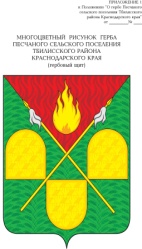 АДМИНИСТРАЦИЯ ПЕСЧАНОГО СЕЛЬСКОГО ПОСЕЛЕНИЯ ТБИЛИССКОГО РАЙОНАПОСТАНОВЛЕНИЕ от 4 августа 2021 года                                                                                      № 45х. ПесчаныйО присвоении  адресного номера жилому дому по ул. Зелёная в х. Песчаный	В целях упорядочения нумерации объектов адресации, руководствуясь пунктом 21 части 1 статьи 14 Федерального закона от 6 октября 2003 года         № 131-ФЗ «Об общих принципах организации местного самоуправления в Российской Федерации», постановлением Правительства Российской Федерации от 19 ноября 2014 года №1221 «Об утверждении Правил присвоения, изменения и аннулирования адресов»,  руководствуясь статьями 31, 58, 60 устава Песчаного сельского поселения Тбилисского района                       п о с т а н о в л я ю:Присвоить адресный номер жилому дому с кадастровым номером 23:29:0702002:129, площадью 40,2 кв.м. расположенному по ул. Зелёной в                   х. Песчаный:- Российская Федерация, Краснодарский край, Тбилисский район,                                  х. Песчаный, ул. Зеленая,37.2. Эксперту - специалисту администрации (Олехнович) произвести запись в лицевом счете в похозяйственной книге администрации Песчаного сельского поселения.	3. Постановление вступает в силу со дня его подписания.Исполняющий обязанности главы Песчаного сельского поселенияТбилисского района 							        И.В. Селезнёв